TrustPay PrestaShop (1.6/1.7) plugin inštalačná príručkaPre úspešnú integráciu platobnej brány TrustPay prostredníctvom pluginu PrestaShop je nutné prejsť nižšie uvedenými krokmi:Vytvorenie testovacieho účtu TrustPayAktivácia ostrého účtu TrustPayInštalácia pluginuAktivácia testovacieho/produkčného prostredia v plugineNastavenie URL notifikácií o platbeAccountID je 10- miestne číslo ID Projektu, ktoré nájdete spolu s Tajným kľúčom vo Vašom Obchodníckom portáli v sekcii Nastavenia – Technické nastavenia – ID Projektu.Demoshop platobnej brány TrustPayTestovací e-shop PrestaShopVytvorenie testovacieho účtu TrustPayPre vytvorenie testovacieho TrustPay účtu a získanie demo prístupu do Obchodníckeho portálu navštívte adresu: https://www.trustpay.sk/registracia/ Pri registrácii o testovací účet Obchodníckeho portálu vám budú pridelené prístupové údaje Account ID (Číslo účtu) a Secret key (Tajný kľúč). Tieto údaje následne vyplníte pri Aktivácii testovacieho prostredia v PrestaShop plugine.Testovacie platby je možné vykonávať pomocou skúšobných kariet, prípadne je možné nasimulovať úhradu online bankovým prevodom (viď obr. A), kde si následne zvolíte náhľad okna po presmerovaní pri úspešnej/chybnej/stornovanej/zamietnutej platbe (viď obr. A1).Pokračujte sekciami Aktivácia ostrého účtu TrustPay alebo Inštalácia PrestaShop pluginu. Testovacie prostredie vám pomôže pri otestovaní funkčnosti vášho e-shopu. Transakcie realizované v testovacom prostredí, resp. pri použití k nemu prislúchajúcemu páru prístupových údajov (Testovacie ID projektu + Testovací tajný kľúč), nie sú reálne účtované. 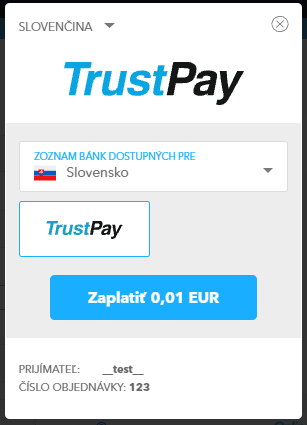 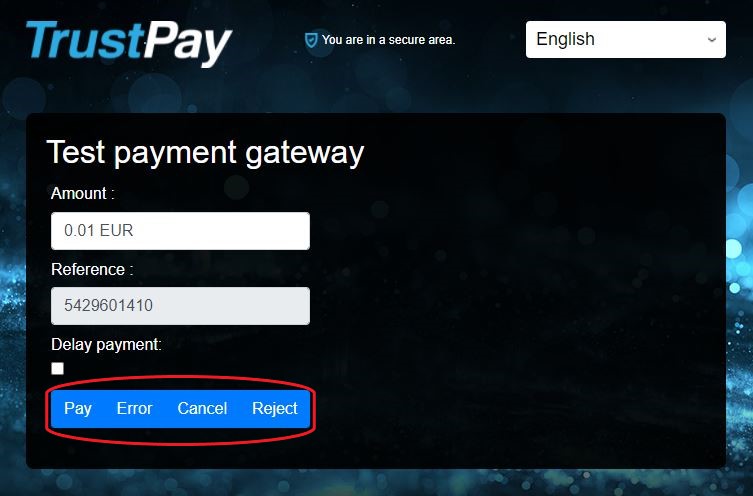 Obr. A – Simulácia bankového prevodu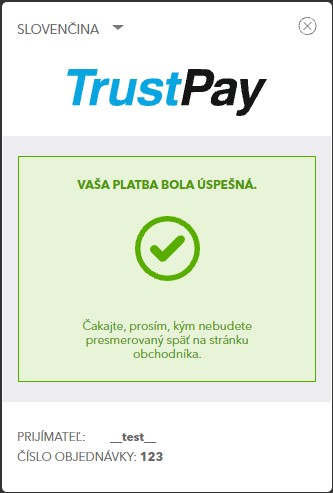 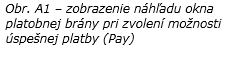 Aktivácia ostrého účtu TrustPayOstrý účet aktivujete v Obchodníckom portáli kliknutím na možnosť Aktivovať účet cez Hlavný panel. Táto možnosť sa rovnako tak zobrazuje v žltom banneri, ak sa nachádzate v časti Prehľad.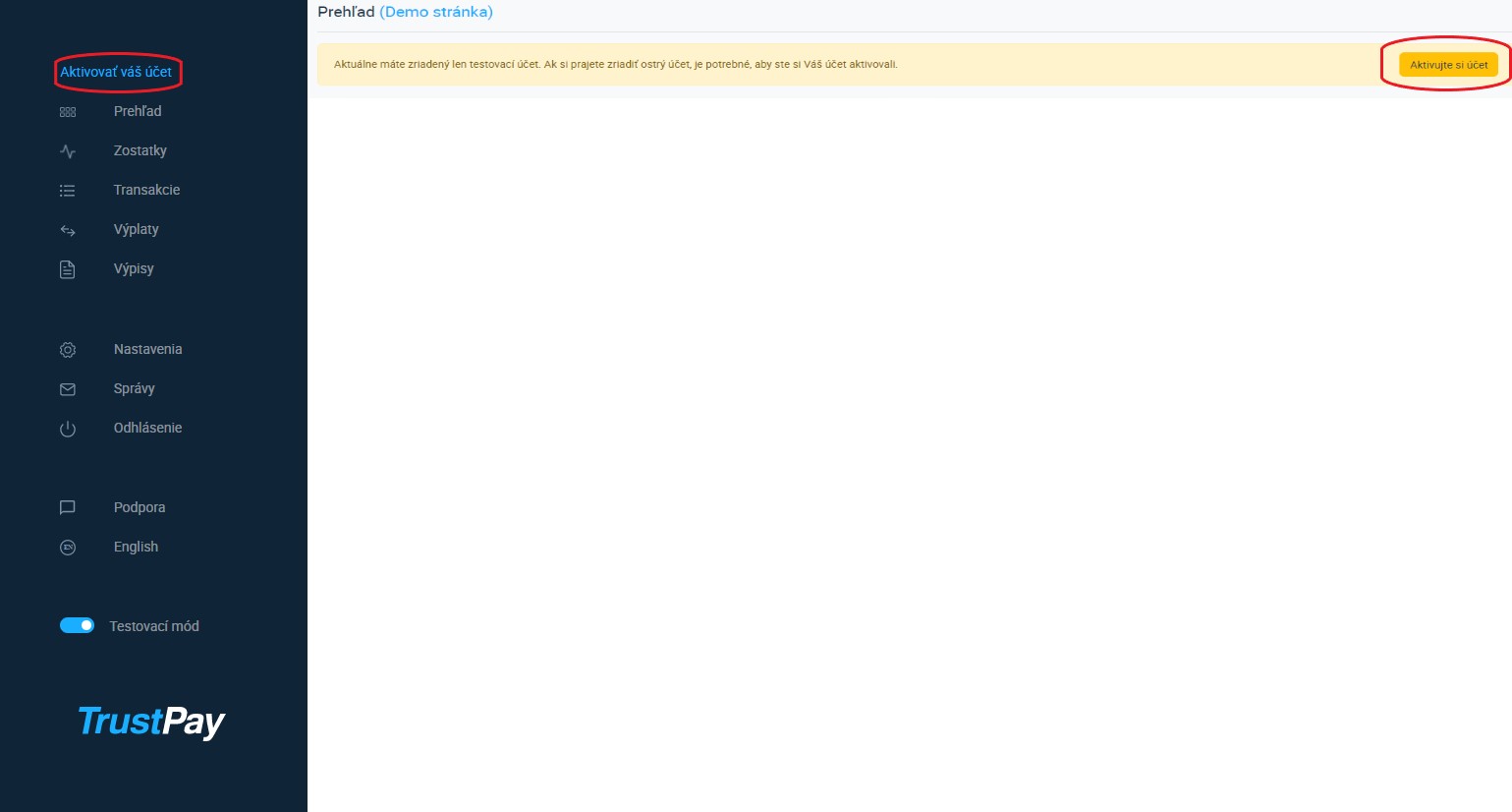  Obrázok 1 – Náhľad hlavného panelu a bannera pre aktiváciu ostrého účtuVo formulári je nutné prejsť a vyplniť postupne všetkých 6 krokov.Po schválení registrácie získate prístup do ostrej prevádzky a teda AID a Secret key pre produkčné prostredie. Tieto údaje si bezpečne uschovajte a nezverejňujte ich tretím stranám.Po aktivácii ostrého účtu TrustPay je možné sa kedykoľvek prepnúť späť do testovacieho módu, a to potiahnutím tlačidla v spodnej časti Hlavného panela – viď obrázok 1.
Inštalácia pluginu do platformy PrestaShop 1.6 Stiahnite si súbor nachádzajúci sa na webových stránkach spoločnosti TrustPay https://www.trustpay.sk/integracia/, kde v sekcii Bezplatné pluginy vyberiete PrestaShopStiahnutý ZIP súbor nie je potrebné rozbaľovaťNavštívte administračné rozhranie svojho PrestaShop systémuNásledujte do sekcie Moduly a služby -> Moduly a služby V hornej-pravej časti podstránky kliknite na tlačidlo Pridať nový modul, viď Obrázok 1 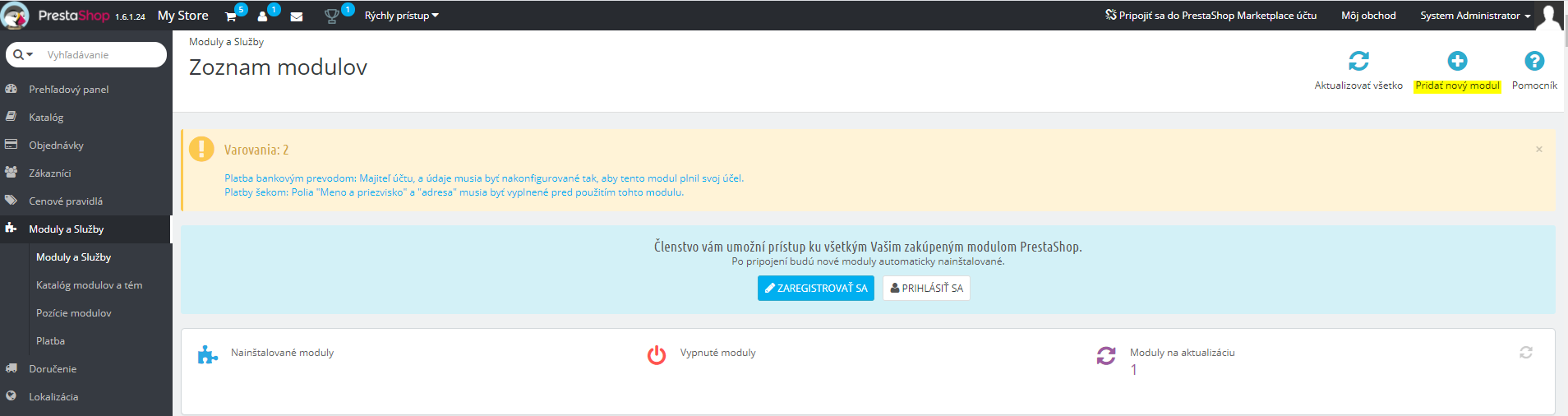 Obr. 1 – Pridanie nového modulu do rozhrania PrestaShopNa stránke Zoznam modulov kliknite na tlačidlo Pridať nový modul, navigujte sa do priečinku so stiahnutým ZIP súborom, vyberte ho a pokračujte kliknutím na tlačidlo Nahrať tento modul (Obr. 2). Následne sa vám zobrazí v zozname, kde je nutné pokračovať cez tlačidlo Inštalovať a Pokračovať s inštaláciou (Obr. 3). 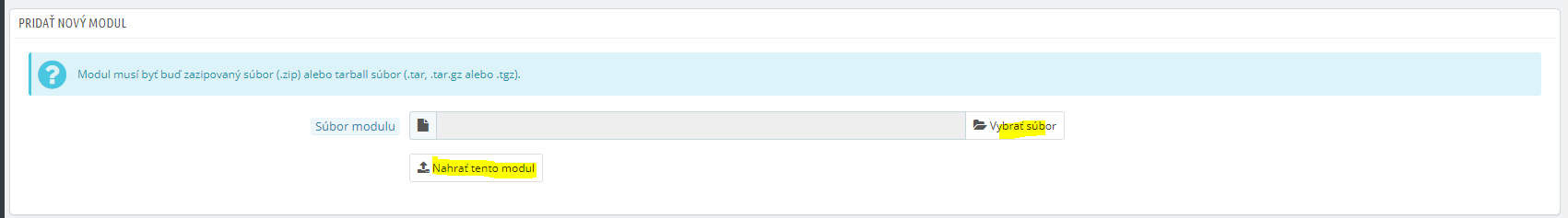 Obrázok 2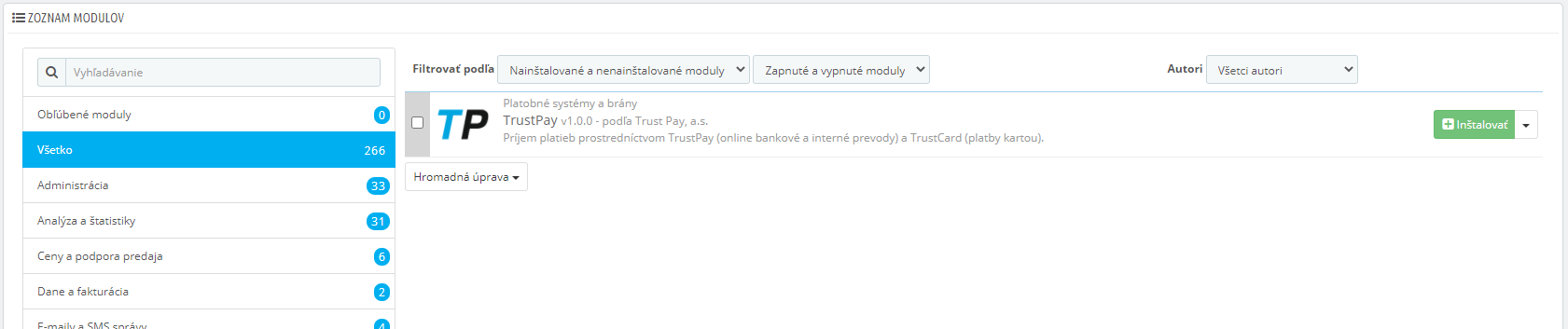 Obrázok 3Po úspešnej inštalácii sa Vám priamo otvorí nastavenie TrustPay modulu. Pokračujte sekciami Aktivácia testovacieho/produkčného prostredia v PrestaShop plugine. Inštalácia pluginu do platformy PrestaShop 1.7 Stiahnite si súbor nachádzajúci sa na webových stránkach spoločnosti TrustPay https://www.trustpay.sk/integracia/, kde v sekcii Bezplatné pluginy vyberiete PrestaShop Stiahnutý ZIP súbor nie je potrebné rozbaľovať Navštívte administračné rozhranie svojho PrestaShop systému Následujte do sekcie Moduly - Module Manager V hornej-pravej časti podstránky kliknite na tlačidlo Nahrať modul, viď Obrázok 4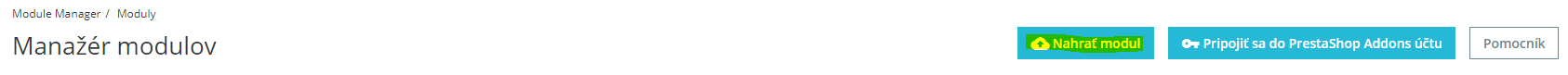 Obrázok 4Vyberiete stiahnutý zip súbor alebo ho manuálne presuňte na určené miesto, viď Obrázok 5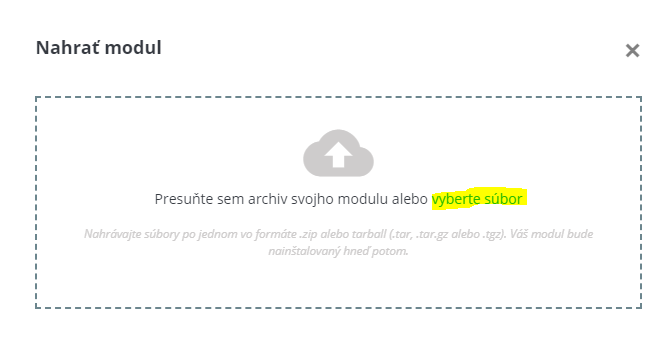 Obrázok 5Kliknite na Nastaviť a pokračujte sekciou Aktivácia testovacieho/produkčného prostredia a Nastavenie notifikáciíAktivácia testovacieho/produkčného prostredia v PrestaShop pluginochVyplňte polia AID (Account ID) a Secret key hodnotami AID (Číslo účtu-projektu) a Secret key (Tajný kľúč) z rozhrania Obchodnícky portál v závislosti od toho, ktoré prostredie chcete sprístupniť - testovacie alebo produkčné.Vyberte si Platobnú menu účtu ktorú vo vašom systéme podporujete. Vybraná mena sa musí zhodovať s menou Vášho účtu v Obchodníckom portáli.Vyberte si, či chcete používať predvolené stavy objednávok, alebo si vyberiete iný stav objednávky pre zobrazenie.Objednávkové stavy sa aktualizujú na základe prijatej notifikácie z TrustPay. Pre kartové platby je finálny stav úspešnej platby zobrazený v poli “Stav objednávky pri autorizovanej platbe”, pre online bankové prevody “Stav objednávky pri úspešnej platbe“
Uložte vykonané nastavenia kliknutím na tlačidlo Uložiť. Zapnutie funkcie Safe mode je nutné pri použití doplnkových modulov. Týmto nastavením sa aktivuje medzikrok, ktorý zabezpečí správnu aktualizáciu košíka a bude obsahovať všetky potrebné informácie, týkajúce sa konečnej sumy.Na rozdiel od modulu PrestaShop 1.6, kde je voľba zobrazenia okna platobnej brány iba v pop-up okne, v module PrestaShop 1.7 je dostupná navyše voľba Display type, kde si môžete zvoliť, či bude zákazník presmerovaný na novú stránku (Redirect – presmerovanie), alebo sa platobné okno načíta ako pop up.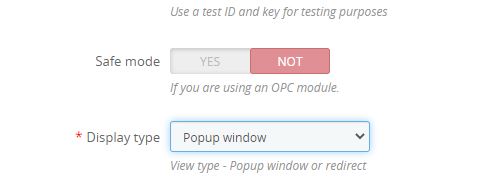 V administrátorskej sekcii PrestaShopu sú testovacie platby taktiež zobrazované v sekcii Objednávky. Dbajte na ich rozlišovanie od reálnych objednávok a nepokladajte transakcie v takto vytvorených objednávkach za naozaj zrealizované. Transakcie realizované v produkčnom/živom prostredí (nie testovacom) sú reálne spracovávané. V prípade, že si želáte vykonať skúšobnú platbu na ostrom účte, je možné vykonanie transakcie s minimálnou hodnotou 0,01 EUR. V tomto prípade príde k spracovaniu transakcie a presunu peňažných prostriedkov medzi účtom platiaceho a vašim ostrým účtom. 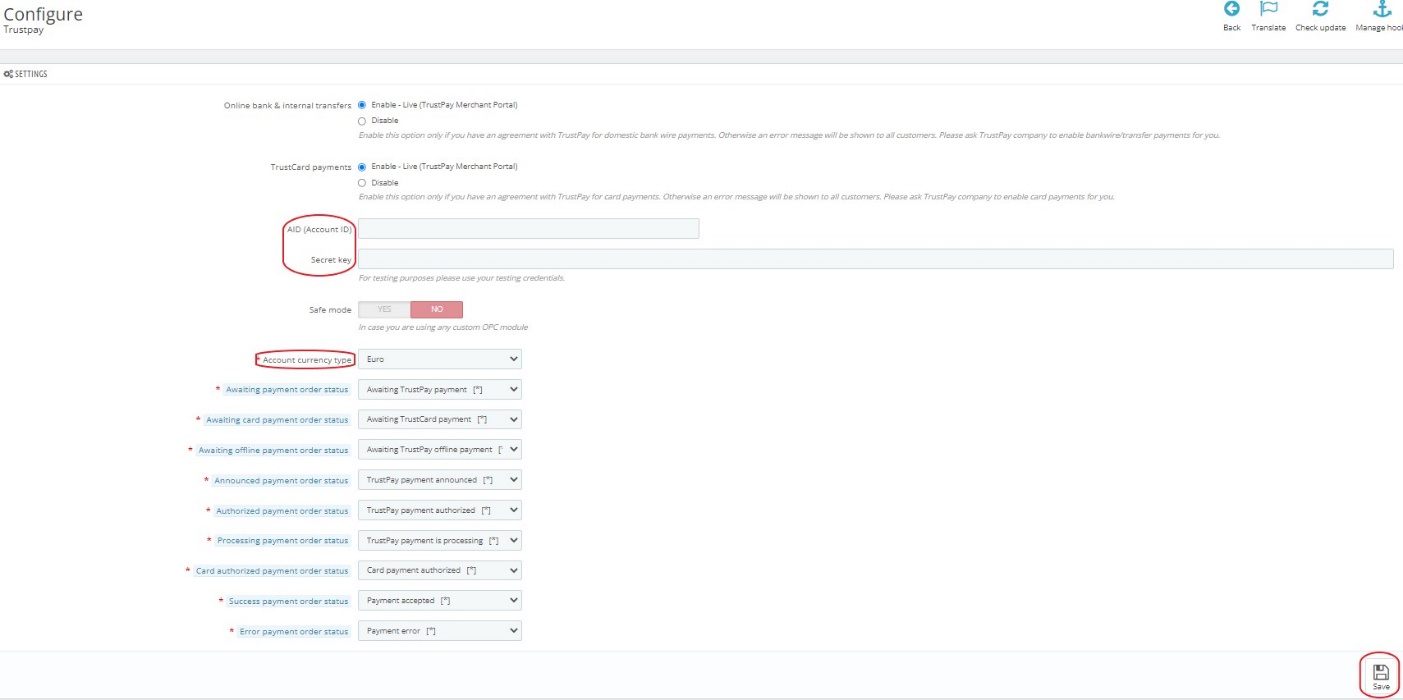 
Nastavenie URL notifikáciíPre správne aktualizovanie statusu objednávok v e-shope je nutné povoliť URL notifikácie v nastaveniach účtu TrustPay. Je to adresa stránky, na ktorú chcete prijímať notifikácie o platbe prostredníctvom protokolu http. Notifikácie sú zasielané v prípade úspešnej platby.PrestaShop plugin prepisuje URL adresu podľa svojej potreby, preto je možné nastaviť akúkoľvek URL, notifikácie ale musia byť zapnuté.Postup nastavenia notifikácií v TrustPay Obchodníckom portáliNastavenia – Technické nastavenia – sekcia “Url a emailové notifikácie”Vyplňte Url pre notifikácie (napr. URL eshopu https://www.eshop.sk) a vyberte “Api verzia 2”Uložiť zmeny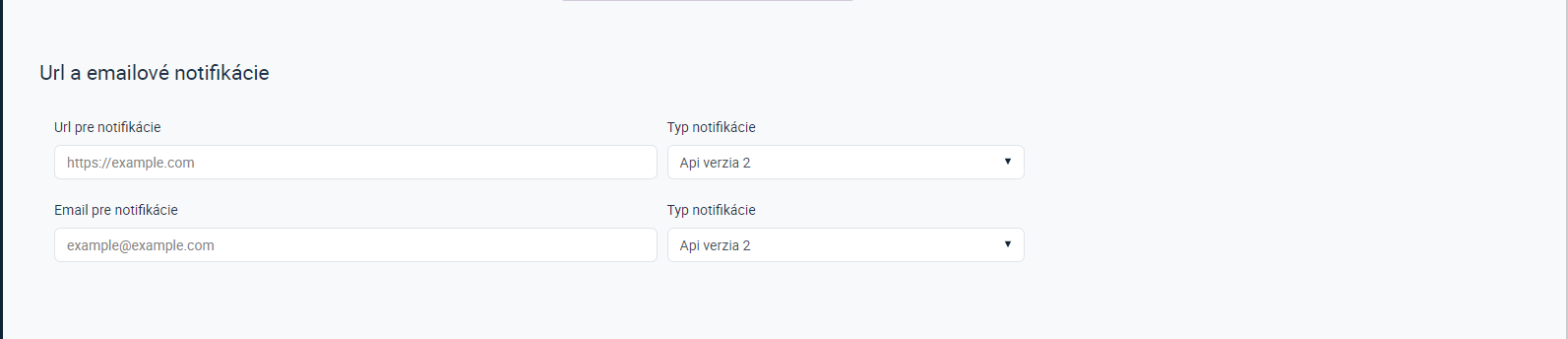 Obrázok 9 – Nastavenie notifikácií v Trustpay Obchodníckom portáli 